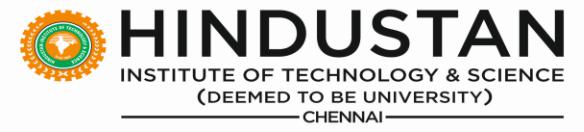 OFFICE OF THE CONTROLLER OF EXAMINATIONSExams Related Grievances / Request Form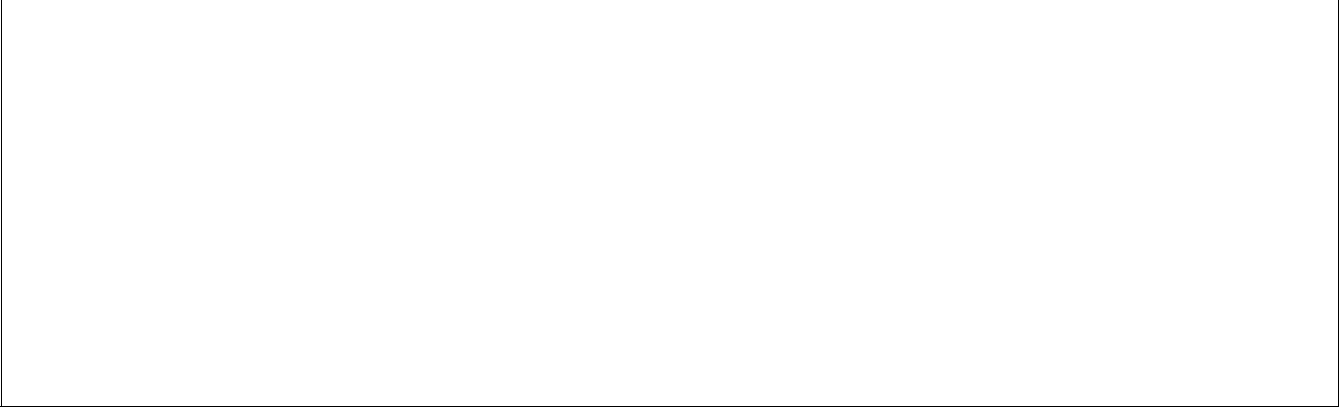 Enclose Proof if any	Signature of the student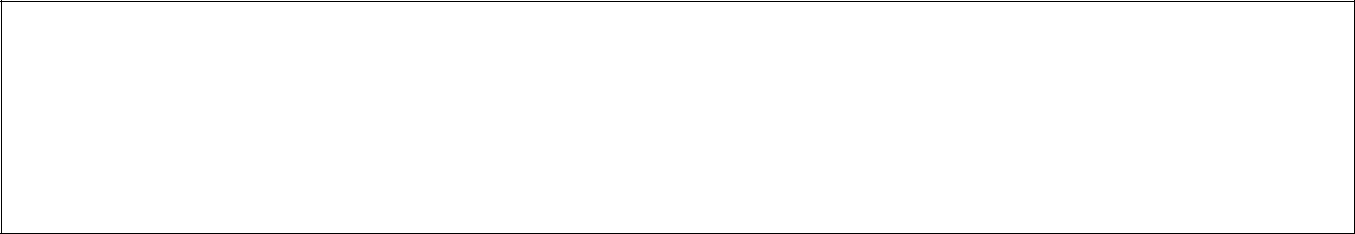 Class Teacher’s Comments:Signature of the Class Teacher with Date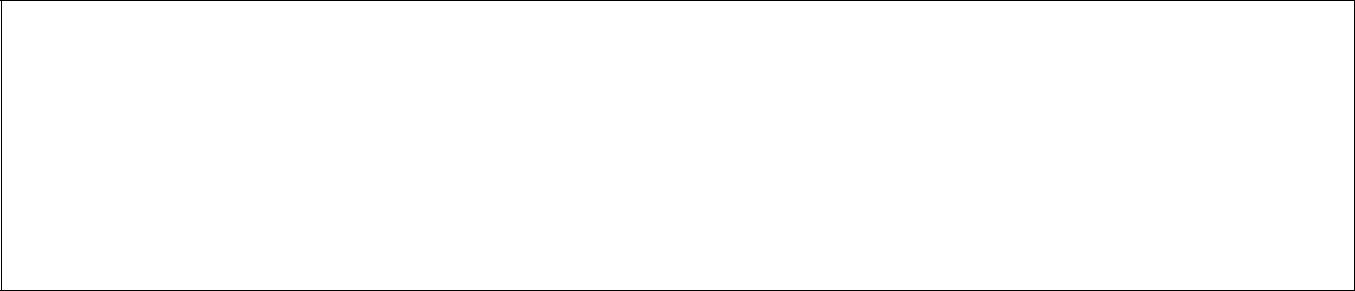 HOD’s Comments:Signature of the HOD with DateCOE Office CommentsSignature of the Students Section I/C with Date	Signature of the COE with DateDate of Submission:Date of Submission:Register No:Contact No.:Name of the Student:Name of the Student:Dept.:Sem.:Grievance / Request Details: